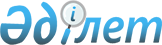 О некоторых вопросах Евразийского банка развитияПостановление Правительства Республики Казахстан от 1 июня 2010 года № 497

      В соответствии с Уставом Евразийского банка развития, утвержденным Соглашением об учреждении Евразийского банка развития от 12 января 2006 года, Правительство Республики Казахстан ПОСТАНОВЛЯЕТ:



      1. Уполномочить полномочного представителя Республики Казахстан в Совете Евразийского банка развития Жамишева Болата Бидахметовича на голосование по принятию решения Совета Евразийского банка развития о назначении Финогенова Игоря Валентиновича председателем правления Евразийского банка развития.



      2. Настоящее постановление вводится в действие со дня подписания.      Премьер-Министр

      Республики Казахстан                       К. Масимов
					© 2012. РГП на ПХВ «Институт законодательства и правовой информации Республики Казахстан» Министерства юстиции Республики Казахстан
				